Условное графическое обозначение микросхемы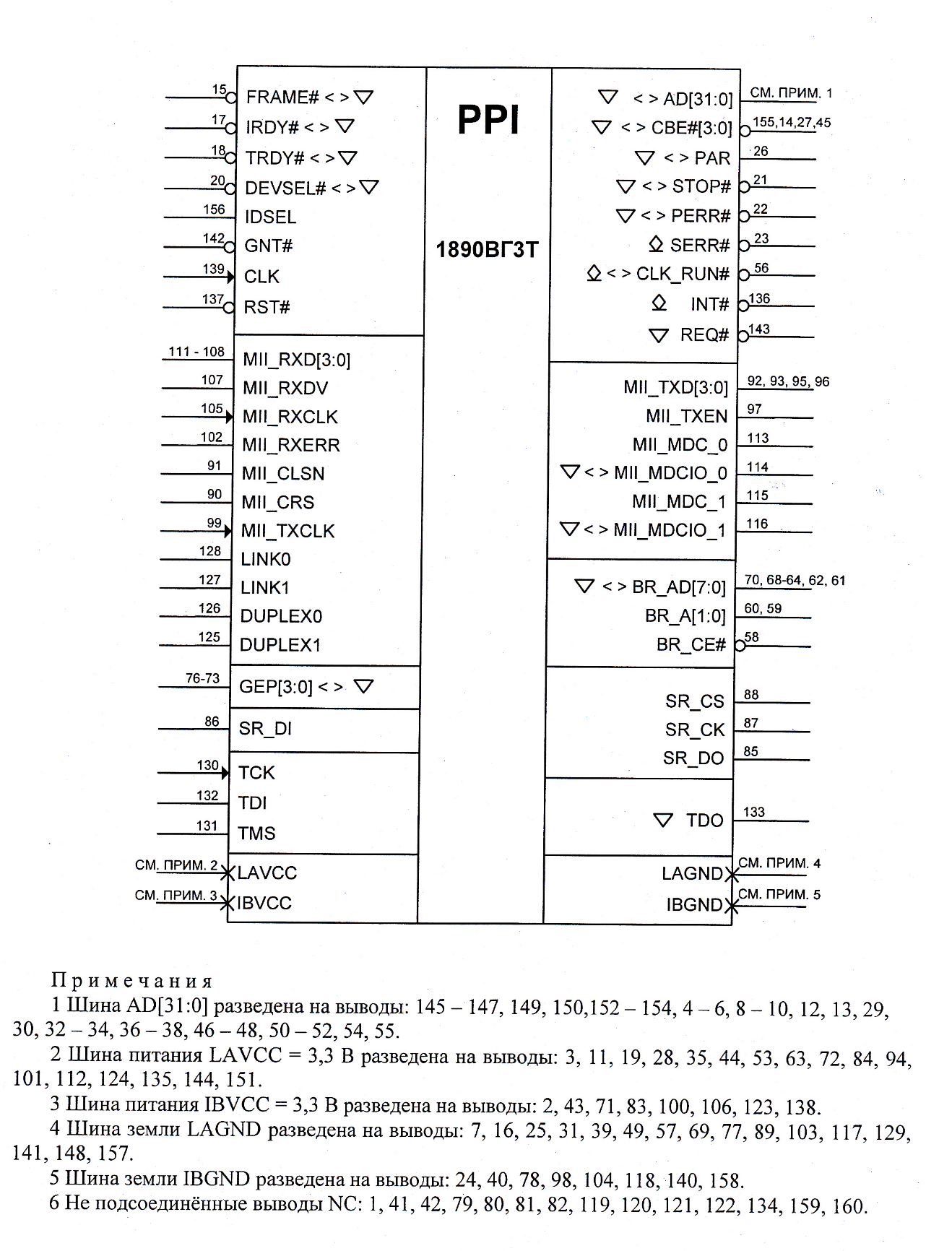 